Лечебное делоАкушерское дело                                                                         Сестринское делоЛабораторная диагностикаФармация с 9го классаФармация с 11классаСтоматология профилактическаяСтоматология профилактическая                       Сокращенной программе (очная форма обучения)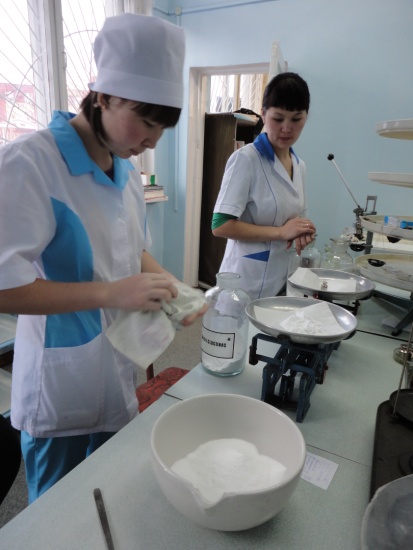 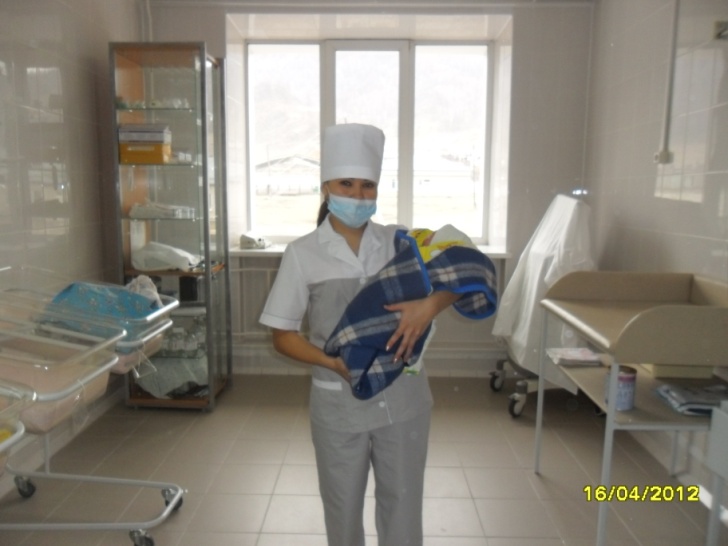 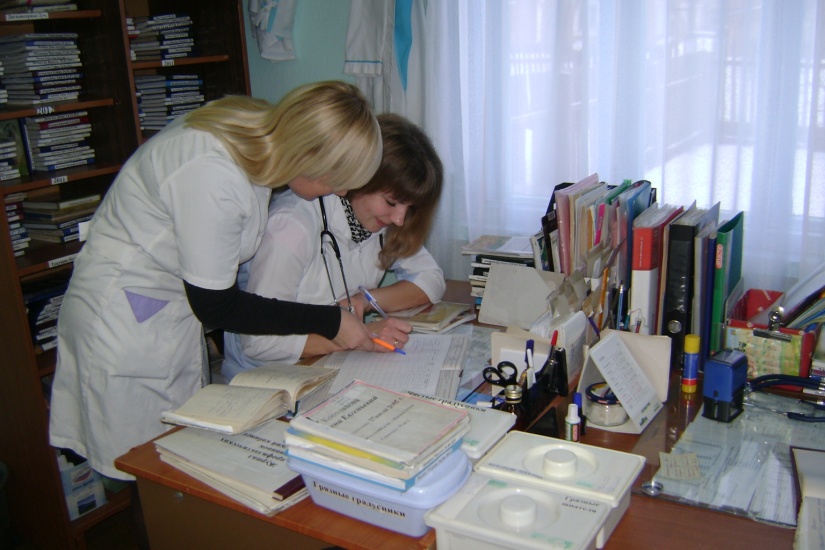 Учебная практикаУчебная практикаУчебная практикаУчебная практикаУчебная практикаУчебная практика№Название практикиКурсСеместрКоличество часовКоличество недельПМ07 Выполнение работ по профессии младшая медицинская сестра по уходу за больными1272 часа2 неделиПМ01 МДК0101 Пропедевтика клинических дисциплин2372 часа2 неделиПМ05 МДК0501 Медико-социальная реабилитация3672 часа2 неделиПроизводственная практикаПроизводственная практикаПроизводственная практикаПроизводственная практикаПроизводственная практикаПроизводственная практика№Название практикиКурсСеместрКоличество часовКоличество недельПМ07 Выполнение работ по профессии  младшая медицинская сестра по уходу за больными1272 часа2 неделиПМ01 МДК0104 Проведение обследования и диагностика пациентов детского возраста2472 часа2 неделиПМ01 МДК0102 Проведение обследования и диагностика пациентов различных возрастных групп терапевтического профиля35144 часа4 неделиПМ01 МДК0103 Проведение обследования и диагностика пациентов хирургического профиля36144 часа4 неделиПМ01 МДК0105 Проведение обследования и диагностика в акушерстве и гинекологии36144 часа4 неделиГОСГОСГОСГОСГОСГОСРеаниматология и основы анестезиологии572 часа2 неделиСПДД572 часа2 неделиСпециализация5252 часа7 недельСтажировка (преддипломная практика)5252 часа7 недельУчебная практикаУчебная практикаУчебная практикаУчебная практикаУчебная практикаУчебная практика№Название практикиКурсСеместрКоличество часовКоличество недельПМ05 Выполнение работ по профессии младшая медицинская сестра по уходу за больными2472 часа2 неделиПМ01 МДК0101 Физиологическое акушерство3572 часа2 неделиПМ02 МДК0201 Соматические заболевания, отравления и беременность3672 часа2 неделиПМ02 МДК0204 Педиатрия3672 часа2 неделиПроизводственная практикаПроизводственная практикаПроизводственная практикаПроизводственная практикаПроизводственная практикаПроизводственная практика№Название практикиКурсСеместрКоличество часовКоличество недельПМ05  Выполнение работ по профессии младшая медицинская сестра по уходу за больными МДК0502 Теория и практика сестринского дела2472 часа2 неделиПМ01 МДК0101  Физиологическое акушерствоПМ01 МДК0102 Физиопсихопрофилактическая подготовка беременных к родамПМ01 МДК0103 Сестринский уход за здоровым новорожденным35144 часа4 неделиУчебная практикаУчебная практикаУчебная практикаУчебная практикаУчебная практикаУчебная практика№Название практикиКурсСеместрКоличество часовКоличество недельПМ04 Выполнение работы по профессии младшая медицинская сестра по уходу за больными2472 часа2 неделиПМ01 Проведение профилактических мероприятий3572 часа2 неделиПМ02 МДК0201Сестринский уход в педиатрии3536 часов1 неделяПМ02 МДК0201Сестринский уход в терапии3636 часов1 неделяПМ02 МДК0201Сестринский уход в хирургии3636 часов1 неделяПроизводственная практикаПроизводственная практикаПроизводственная практикаПроизводственная практикаПроизводственная практикаПроизводственная практика№Название практикиКурсСеместрКоличество часовКоличество недельПМ04 Выполнение работы по профессии младшая медицинская сестра по уходу за больными2472 часа2 неделиПМ02 МДК0201Сестринский уход в педиатрии3572 часа2 неделиПМ02 МДК0201Сестринский уход в терапии36144 часа4 неделиПМ02 МДК0201 Сестринский уход в хирургии3672 часа2 неделиГОСГОСГОСГОСГОСГОСС/д в терапии с курсом ПМСП4144 часа4 неделиСпециализация4102 часа3 неделиСтажировка (преддипломная практика)4216 часов6 недельУчебная практикаУчебная практикаУчебная практикаУчебная практикаУчебная практикаУчебная практика№Название практикиКурсСеместрКоличество часовКоличество недельПМ01 Проведение лабораторных общеклинических исследований3536 часов 1 неделяПМ05 Проведение лабораторных гистологических исследований3536 часов 1 неделяПМ03 Проведение лабораторных биохимических исследований3636 часов 1 неделяПМ04 Проведение лабораторных микробиологических исследований3636 часов 1 неделяПМ06 Проведение лабораторных санитарно-гигиенических исследований3636 часов 1 неделяПроизводственная практикаПроизводственная практикаПроизводственная практикаПроизводственная практикаПроизводственная практикаПроизводственная практика№Название практикиКурсСеместрКоличество часовКоличество недельПМ07 Обеспечение техники безопасности в лабораториях учреждений здравоохранения и Роспотребнадзора РФ2372 часа2 неделиПМ01 Проведение лабораторных общеклинических исследований35108 часов 3 неделяПМ05 Проведение лабораторных гистологических исследований3572 часов 2 неделяГОСГОСГОСГОСГОСГОСКлинико-химическая лаборатория3216 часов6 недельБак. лаборатория3108 часов3 неделиГистологическая лаборатория336 часов1 неделяспециализация4144часа4 неделиСтажировка49 недельУчебная практикаУчебная практикаУчебная практикаУчебная практикаУчебная практикаУчебная практика№Название практикиКурсСеместрКоличество часовКоличество недельПМ01 Реализация лекарственных средств и товаров аптечного ассортимента МДК0101 Лекарствоведение Р1 Применение лекарственных средств различных фармакологических групп2472 часа2 неделиПМ02 МДК0201 Технология изготовления лекарственных форм3636 часов1 неделяПроизводственная практикаПроизводственная практикаПроизводственная практикаПроизводственная практикаПроизводственная практикаПроизводственная практика№Название практикиКурсСеместрКоличество часовКоличество недельПМ01 Реализация лекарственных средств и товаров аптечного ассортимента МДК0101 Лекарствоведение2472 часа2 неделиПМ01 МДК0102 Отпуск лекарственных средств и товаров аптечного ассортимента35108 часа3 неделиПМ01 МДК0101 Р2 Организация обращения лекарственного растительного сырья МДК0103 Консультирование потребителей фармацевтических услуг3672 часа2 неделиПМ02 МДК0201 Технология изготовления лекарственных форм3636 часов1 неделяГОСГОСГОСГОСГОСГОСПриготовление лекарственных форм4144 часа4 неделистажировка48 недельУчебная практикаУчебная практикаУчебная практикаУчебная практикаУчебная практикаУчебная практика№Название практикиКурсСеместрКоличество часовКоличество недельПМ01 Реализация лекарственных средств и товаров аптечного ассортимента МДК0101 Лекарствоведение Р1 Применение лекарственных средств различных фармакологических групп1272 часа2 неделиПМ02 МДК0201 Технология изготовления лекарственных форм2436 часов1 неделяПМ03 МДК0301 Организация деятельности аптеки и ее структурных подразделений Р5 Информационное обеспечение профессиональной деятельности3536 часов1 неделяПроизводственная практикаПроизводственная практикаПроизводственная практикаПроизводственная практикаПроизводственная практикаПроизводственная практика№Название практикиКурсСеместрКоличество часовКоличество недельПМ01 Реализация лекарственных средств и товаров аптечного ассортимента МДК0101 Лекарствоведение1272 часа2 неделиПМ01 МДК0102 Отпуск лекарственных средств и товаров аптечного ассортимента23108 часа3 неделиПМ01 МДК0101 Р2 Организация обращения лекарственного растительного сырья МДК0103 Консультирование потребителей фармацевтических услуг2472 часа2 неделиПМ02 МДК0201 Технология изготовления лекарственных форм2436 часов1 неделяПМ02 МДК0201 Технология изготовления лекарственных форм Р2 Изготовление современных лекарственных форм в заводских условиях3536 часов1 неделяПМ02 МДК0202 Контроль качества лекарственных средств3536 часов1 неделяПМ03 МДК0301 Организация деятельности аптеки и ее структурных подразделений  Р1 Организация и управление деятельностью аптеки  Р2  Правовое обеспечение профессиональной деятельности  Р3 Социальная психология и деонтология3572 часа2 неделиПМ03 МДК0301 Организация деятельности аптеки и ее структурных подразделений Р4 Предпринимательская деятельность Р5 Информационное обеспечение профессиональной деятельности3672 часа2 неделиПреддипломная практика36144 часа4 неделиУчебная практикаУчебная практикаУчебная практикаУчебная практикаУчебная практикаУчебная практика№Название практикиКурсСеместрКоличество часовКоличество недель1ПМ 01 Диагностика и профилактика стоматологических заболеваний123612ПМ02Проведение индивидуальной и профессиональной гигиены полости рта23361 Производственная практика Производственная практика Производственная практика Производственная практика Производственная практика Производственная практика1ПМ 01 Диагностика и профилактика стоматологических заболеваний12541,52ПМ02Проведение индивидуальной и профессиональной гигиены полости рта23541,53ПМ03 Санитарно гигиеническое просвещение в области профилактики стоматологических заболеваний МДК 0301 Стоматологическое просвещение24361Преддипломная практика241444Учебная практикаУчебная практикаУчебная практикаУчебная практикаУчебная практикаУчебная практика№Название практикиКурсСеместрКоличество часовКоличество недель1ПМ 01 Диагностика и профилактика стоматологических заболеваний11361 Производственная практика Производственная практика Производственная практика Производственная практика Производственная практика Производственная практика1ПМ 01 Диагностика и профилактика стоматологических заболеваний113612ПМ02Проведение индивидуальной и профессиональной гигиены полости рта12361Преддипломная практика12722